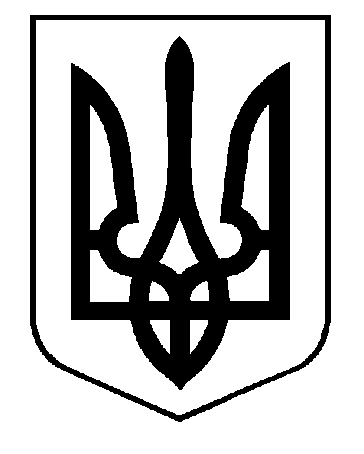 УКРАЇНАВИКОНАВЧИЙ КОМІТЕТСАФ’ЯНІВСЬКОЇ СІЛЬСЬКОЇ РАДИ ІЗМАЇЛЬСЬКОГО РАЙОНУ ОДЕСЬКОЇ ОБЛАСТІ   РІШЕННЯ11 серпня 2022 року										    № 159 Про затвердження реєстру жилих приміщень,доступних для безоплатного розміщення внутрішньо  переміщених осіб у липні 2022 року на території Саф'янівської сільської ради Ізмаїльського району Одеської областіВідповідно до ст.34,40,52,59 Закону України «Про місцеве самоврядування в Україні» від 21.05.1997 року № 280/97 ВР, Постанови Кабінету Міністрів України № 332 від 20 березня 2022 року «Деякі питання виплати допомоги на проживання внутрішньо переміщеним особам», Постанови Кабінету Міністрів України № 333 від 19 березня 2022 року «Про затвердження Порядку компенсації витрат на тимчасове розміщення внутрішньо переміщених осіб, які перемістилися у період воєнного часу і не отримують щомісячної адресної допомоги внутрішньо переміщеним особам для покриття витрат на проживання , в тому числі на оплату житлово – комунальних послуг»( в редакції постанови Кабінету Міністрів України від 29.04.2022 року № 490) у липні 2022 року, виконавчий комітет Саф'янівської сільської ради Ізмаїльського району Одеської області ВИРІШИВ:Затвердити реєстр жилих приміщень, доступних для безоплатного розміщення внутрішньо переміщених осіб на території Саф'янівської сільської ради Ізмаїльського району Одеської області (додається).Контроль за виконанням даного рішення покласти на заступника Саф'янівського сільського голови Івана ЧЕПОЯ.Саф'янівський сільський голова 					Наталія ТОДОРОВА